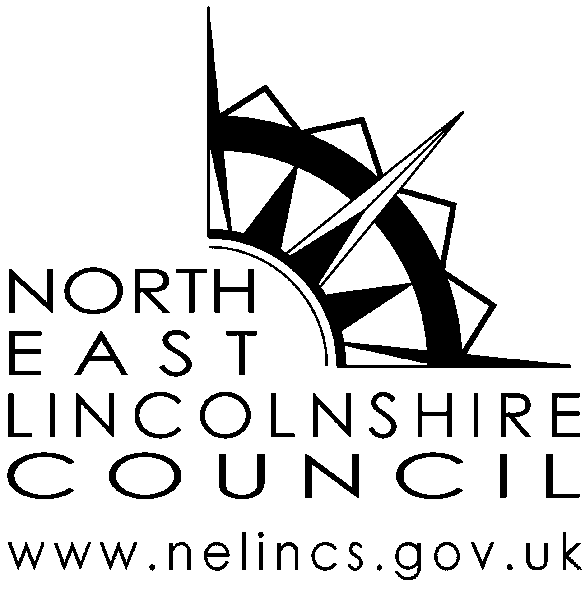 Application for Approval of a Food Business Establishment Subject to Approval under Regulation (EC) No. 853/2004PART 1 - Establishment for which approval is soughtPART 2 – Type(s) of product(s) of animal origin for which approval is soughtIndicate the product(s) of animal origin in respect of which you are applying for approval to use the establishment  (tick all that apply)? PART 3 – Food business operator and management of the establishmentPART 4 – Use of the establishmentWhich of the following activities will be conducted in / from the establishment  (tick all that apply)?PART 5 – Transport of products from the establishmentHow will products be transported from the establishment (tick all that apply)?PART 6 – Supply of products from the establishment to other establishmentsWhich of the following will be supplied with products from the establishment (tick all that apply)?PART 7 – Other activities on the same siteWill any of the following activities be conducted on the same site as, or within, the establishment to which this application for approval relates?PART 8 – Information and documentationThe following information is required in order to process your application and should be sent with this application form if possible. Please indicate which information you are sending now (N.B. information that is not sent now will still be required before your application can be determined).PART 9 - Products to be handled in the establishment / activitiesWhich of the following activities will be conducted in the establishment? Indicate by giving the approximate quantities to be handled in kilograms or litres per week (tick all that apply).PART 9(1) – Minced Meat and Meat PreparationsFull details of activities and specific products handledPART 9(2) – Mechanically Separated MeatFull details of activities and specific products handledPART 9(3) – Meat ProductsFull details of activities and specific products handledPART 9(4) – Live Bivalve Molluscs (Shellfish) / Fishery ProductsFull details of activities and specific products handledPART 9(5) – Raw Milk / Dairy ProductsFull details of activities and specific products handledPART 9(6) – Eggs (not Primary Production) / Egg ProductsFull details of activities and specific products handledPART 9(7) – Frogs’ Legs and SnailsFull details of activities and specific products handledPART 9(8) – Rendered Animal Fats and GreavesFull details of activities and specific products handledPART 9(9) – Treated Stomachs, Bladders and IntestinesFull details of activities and specific products handledPART 9(10) – GelatineFull Details of ActivitiesPART 9(11) – CollagenFull Details of ActivitiesPART 9(12) – Stand-alone Cold StoreFull details of activities and specific products handledPART 10 – APPLICATIONI hereby apply, as food business operator of the establishment detailed in Part 1, for approval to use that establishment for the purposes of handling products of animal origin for which Regulation (EC) No. 853/2004 lays down requirements, as set out in the relevant Parts of this document.Publication of Food Business Operator informationThe Food Standards Agency (FSA) has a requirement under Regulation (EC) 882/2004 to publish details of all approved food establishments in the UK. The minimum detail to be included is the approval number; name of establishment; town/region; along with details of the activities which have been approved. This information is published on the FSA’s website- food.gov.uk. If approval is granted to your establishment, your details will be supplied to the FSA for publication.In addition to this information, the FSA intends to also include the full postal address of approved establishment. This information helps enable potential customers find food producers in their area.If you DO NOT want your full address details to be included please tick this boxIf you need any help or advice about how to complete this form, or about the products to which the Regulation relates, or the circumstances in which approval under the Regulation is required, please contact the officer named below.When you have completed this form and collected the other information required, please send it to:To be completed by the food business operator. Print a copy of this form and fill it in with a black pen in BLOCK CAPITALS, or complete it on screen. Complete Parts 1 to 8 inclusive, and the specific sections of Part 9 that relate to the products of animal origin in respect of which you are applying for the approval of your establishment, then sign and date Part 10.Trading nameFull postalAddressPostcode:Postcode:Postcode:General Activity (Section 0)*Dairy Products (Section IX)Cold store (CS)Collection centre (CC)Re-wrapping and/or re-packaging (RW)Processing plant (PP)wholesale market (WM)Egg and Egg products (Section X)reefer vessel (RV)Packing centre (EPC)Minced meat, Meat preps and MSM Liquid egg plant (LEP)(Section V)Processing plant (PP)Minced meat (MM)Frogs Legs and snails (Section XI)Meat preparation (MP)Processing plant (PP)mechanically separated meat (MSM)Rendered Animal Fats and Meat products (Section VI)Greaves (XII)Processing plant (PP)Collection centre (CC)Live Bivalve Molluscs (Section VII)Processing plant (PP)Dispatch centre (DC)Treated Stomach, Bladders and Purification Centre (PC)Intestines (XIII)Fishery Products (Section VIII)Processing plants (PP)Factory vessel (FV)Gelatine (Section XIV)Freezing vessel (ZV)Processing plant (PP)Fresh fishery products plant (FFPP)Collagen (Section XV)Processing plant (PP)Processing plant (PP)Wholesale market (WM)Honey (Section XVI)Auction hall (AH)Producing plants (PdP)Sprouts (Part B Section I)Producing plants (PdP)Name and fullName and fullAddress of Food Business OperatorAddress of Food Business OperatorPostcode:      Tel (Incl. Dialling code)Fax (incl. Dialling code)E-mailFull names of managers1.      2.      3.      of the establishment1.      2.      3.      Job titles1.      2.      3.      1.      2.      3.      Full Names of others 1.      2.      3.      In control of the business1.      2.      3.      Job titles1.      2.      3.      1.      2.      3.      Stand-alone cold storeWholesale marketManufactureOther processing (please specify)PackingStorageDistributionCash and carry / wholesaleCatering (preparation of food for consumption in the establishment)Retail (direct sale to consumers or other customers)Market stall or mobile vendorOther (please specify)      Your own vehicle(s)Contract / Private HaulierPurchaser’s own vehicle(s)Other (please specify)      Other businesses that manufacture or process foodWholesale packersCold stores that are not part of the establishment to which this application relatesWarehouses that are not part of the establishment to which this application relatesRestaurants, hotels, canteens or similar catering businesses Take-away businessesRetail shops, supermarkets, stalls, or mobile vendors that you ownRetail shops, supermarkets, stalls, or mobile vendors that you do not ownMembers of the public direct from the establishment to which this application relatesOther (please specify)      YESNOAPPROVALCODESlaughter, including pigs, sheep, cattle, poultry, game etc:Cutting fresh (including chilled and frozen) meat, poultry meat or game:Storage of fresh (including chilled and frozen) meat, poultry or game:A detailed scale plan of the (proposed) establishment showing the location of rooms and other areas to be used for the storage and processing of raw materials, product and waste, and the layout of facilities and equipmentA description of the (proposed) food safety management system based on HACCP principlesA description of the (proposed) establishment and equipment maintenance arrangements A description of the (proposed) establishment, equipment , and transport cleaning arrangementsA description of the (proposed) waste collection and disposal arrangementsA description of the (proposed) water supplyA description of the (proposed) water supply quality testing arrangementsA description of the (proposed) arrangements for product testingA description of the (proposed) pest control arrangementsA description of the (proposed) monitoring arrangements for staff healthA description of the (proposed) staff hygiene training arrangementsA description of the (proposed) arrangements for record keepingA description of the (proposed) arrangements for applying the identification mark to product packaging or wrappingHandling minced meatHandling meat preparationsHow many tonnes of minced meat in total will be handled in the establishment per week on average?How many tonnes of meat preparations in total will be handled in the establishment per week on average?How many tonnes of mechanically separated meat in total will be handled in the establishment per week on average?How many tonnes of meat products will be handled in the establishment per week on average?How many tonnes of Live Bivalve Molluscs (Shellfish) / Fishery Products will be handled in the establishment per week on average?Raw MilkDairy ProductsHow many litres of Raw Milk will be handled in the establishment per week on average?How many litres / tonnes of Dairy Products will be handled in the establishment per week on average?How many tonnes of Eggs will be packed in the establishment per week on average?How many litres of Egg Products will be handled in the establishment per week on average?Frogs’ LegsSnailsHow many tonnes of frogs’ legs in total will be handled in the establishment per week on average?How many tonnes of snails in total will be handled in the establishment per week on average?Rendered Animal FatsGreavesHow many tonnes of rendered animal fats will be handled in the establishment per week on average?How many tonnes of greaves will be handled in the establishment per week on average?Treated StomachsTreated BladdersTreated IntestinesHow many tonnes of treated stomachs in total will be handled in the establishment per week on average?How many tonnes of treated bladders in total will be handled in the establishment per week on average?How many tonnes of treated intestines in total will be handled in the establishment per week on average?How many tonnes of gelatine in total will be handled in the establishment per week on average?How many tonnes of collagen in total will be handled in the establishment per week on average?How many tonnes of product will be handled in the establishment per week on average?Name of applicantPosition in businessName of contactPosition in businessTel (incl. Dialling code)Fax (incl. Dialling code)E-mailSignature of Food Business OperatorDateName in BLOCK LETTERSName and address of Food Authority:North East Lincolnshire CouncilCommercial Regulatory Services,Estuary House,Wharncliffe Road, GrimsbyDN31 3QLTelephone (01472) 326299,  Fax (01472) 324819Contact Name:      IMPORTANTPlease notify any changes to the details you have given on this form, in writing to the Food Authority at the address shown.Name and address of Food Authority:North East Lincolnshire CouncilCommercial Regulatory Services,Estuary House,Wharncliffe Road, GrimsbyDN31 3QLTelephone (01472) 326299,  Fax (01472) 324819IMPORTANTPlease notify any changes to the details you have given on this form, in writing to the Food Authority at the address shown.Name and address of Food Authority:North East Lincolnshire CouncilCommercial Regulatory Services,Estuary House,Wharncliffe Road, GrimsbyDN31 3QLTelephone (01472) 326299,  Fax (01472) 324819Telephone:      IMPORTANTPlease notify any changes to the details you have given on this form, in writing to the Food Authority at the address shown.Name and address of Food Authority:North East Lincolnshire CouncilCommercial Regulatory Services,Estuary House,Wharncliffe Road, GrimsbyDN31 3QLTelephone (01472) 326299,  Fax (01472) 324819IMPORTANTPlease notify any changes to the details you have given on this form, in writing to the Food Authority at the address shown.Name and address of Food Authority:North East Lincolnshire CouncilCommercial Regulatory Services,Estuary House,Wharncliffe Road, GrimsbyDN31 3QLTelephone (01472) 326299,  Fax (01472) 324819Fax:      IMPORTANTPlease notify any changes to the details you have given on this form, in writing to the Food Authority at the address shown.Name and address of Food Authority:North East Lincolnshire CouncilCommercial Regulatory Services,Estuary House,Wharncliffe Road, GrimsbyDN31 3QLTelephone (01472) 326299,  Fax (01472) 324819IMPORTANTPlease notify any changes to the details you have given on this form, in writing to the Food Authority at the address shown.Name and address of Food Authority:North East Lincolnshire CouncilCommercial Regulatory Services,Estuary House,Wharncliffe Road, GrimsbyDN31 3QLTelephone (01472) 326299,  Fax (01472) 324819E-mail:      IMPORTANTPlease notify any changes to the details you have given on this form, in writing to the Food Authority at the address shown.Name and address of Food Authority:North East Lincolnshire CouncilCommercial Regulatory Services,Estuary House,Wharncliffe Road, GrimsbyDN31 3QLTelephone (01472) 326299,  Fax (01472) 324819IMPORTANTPlease notify any changes to the details you have given on this form, in writing to the Food Authority at the address shown.